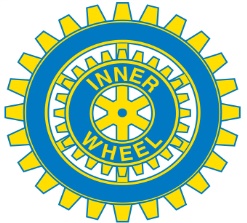 Kort redovisning av mitt arbete med revitaliseringsprojektet från november 2016 t.o.m. mars 2017.Syftet med projektet är att rekrytera och behålla medlemmar samt stoppa nedläggning av klubbar. Allt vårt arbete har basen i vår värdegrund. Vi bör sträva efter att vara attraktiva för alla åldrar, beredda att utvecklas och växa. Vad är betydelsefullt? Är det våra traditioner, våra hjälpprojekt? Birgitta Lundehed, Nationalrepresentant , och jag har samtalat mycket om frågan och har varit mycket överens om vikten av att vitalisera vår organisation. Vi har diskuterat olika spörsmål och under våren har jag tagit upp frågan vid mina besök i distrikten dels vid VU-mötet och dels på DM och kommer att fortsätta med det under mina besök i distrikten under hösten.I början av mars deltog jag i ett Verkställande Utskottsmöte i Lund i D 239 och det därpå följande Distriktsmötet. 10-11 mars 2017 deltog jag i ett Verkställande Utskottsmöte och Distriktsmöte i Varberg i D 236. Vi hade ett bra och givande samtal om ämnet och alla är medvetna om vikten av att hålla i gång rekryterings- och utvecklingsarbetet.Flera konstruktiva förslag på hur man kan arbeta vidare för att rekrytera samtalades om t.ex. genom event där döttrar/svärdöttrar/väninnor bjuds in med ett aptitretande program, informera om vår status som Non Governmental Organisation (NGO) i Förenta Nationerna, kontakta andra kvinnoorganisationer, skicka in artiklar till lokalpressen, lägga ut broschyrer på t.ex. bibliotek, hemma hos kvällar, ”morning coffee” och luncher utan förhandsanmälan, bjuda på middag på ett klubbmöte. Klubbarna har också en del medlemmar som inte kommer så ofta. Hur ska man kunna behålla dem och få dem att känna sig välkomna? Förslag: Erbjuda skjuts, ringa till den som inte kommit på länge, ha intressanta program, promenader, biobesök, bokcafé, koncerter, stickcafé etc.Vi pratade också om hur man kan rekrytera medlemmar till styrelsearbete. Förslag: bjuda in att vara med på ett möte, engagera genom att man tar betalt vid klubbmöten och distriktsmöten (ett bra sätt att lära känna de andra medlemmarna), utse till värdinna vid klubbmöten, betala deltagande helt eller delvis vid distriktsmöte.Helsingborg 20 mars 2017Ingelög Wyndhamn Vice rådspresident